Образовательный антидопинговый ОНЛАЙН-КУРСhttps://course.rusada.ru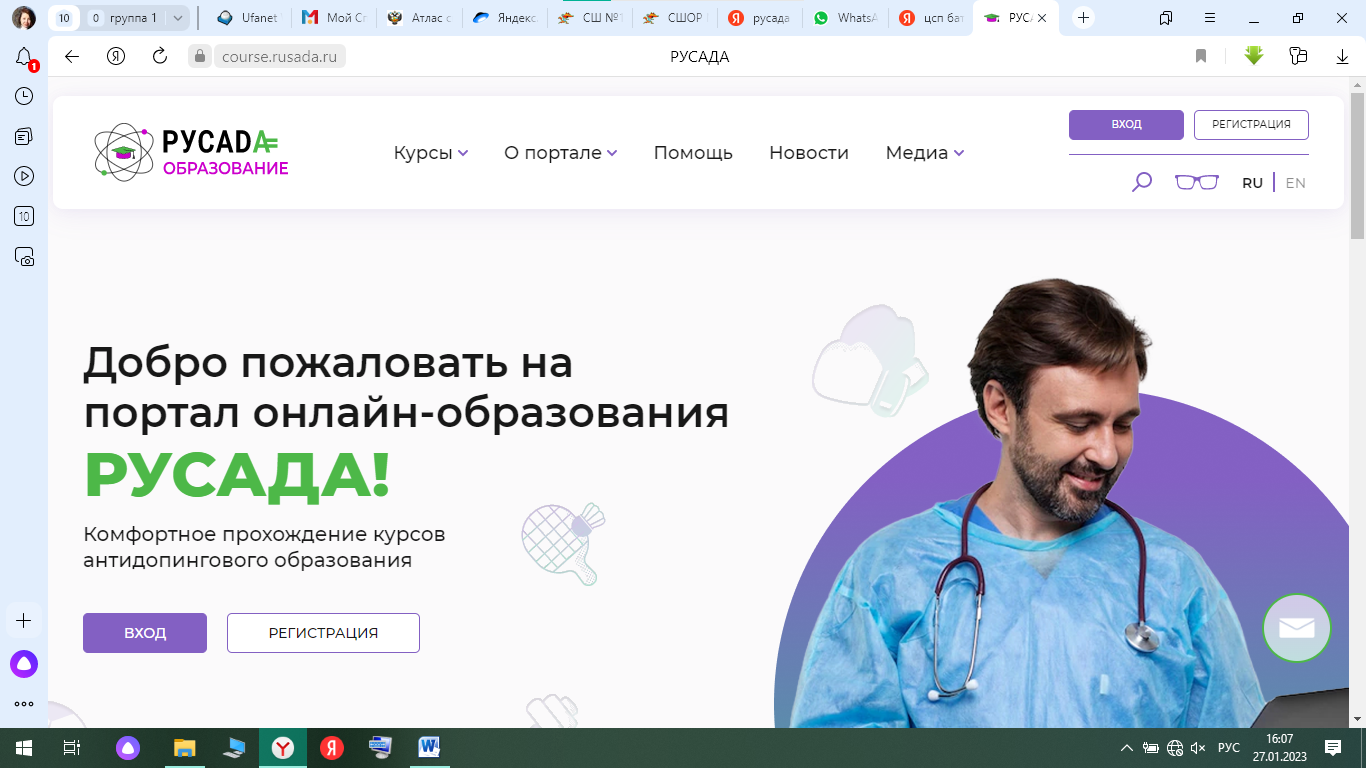 